QSF18 Introductory and Background Surveys, and Reminder ConfirmationIntroductory page, implied informed consent and eligibilityThe QSF 18 survey link is: http://src.survey.psu.edu/qsf18/QSF 18 Introductory page is shown at the top of the screen. Links to surveys are provided at bottom. The links will not be on the introductory page, as each participant will be sent a unique personal access link. All surveys are timed stamped, both start and finish.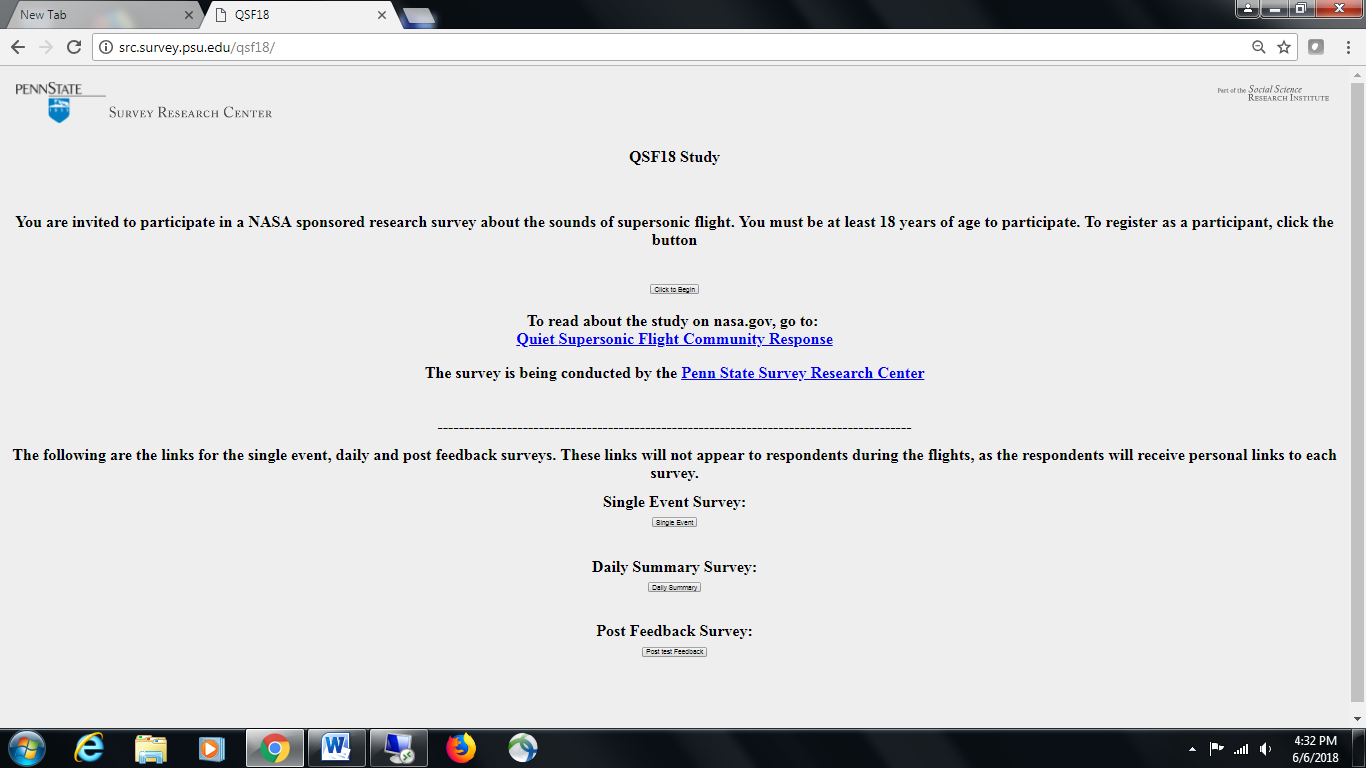 Hit Click to Begin. Implied consent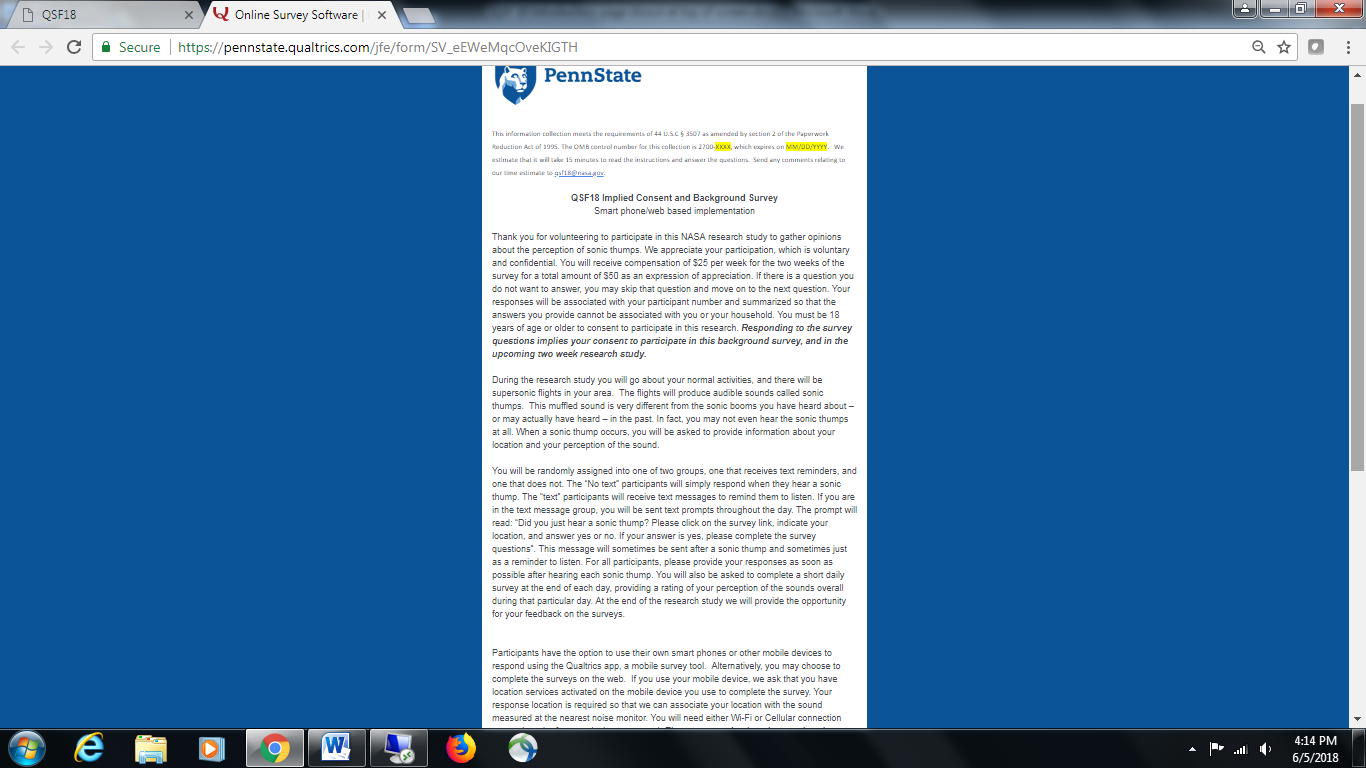 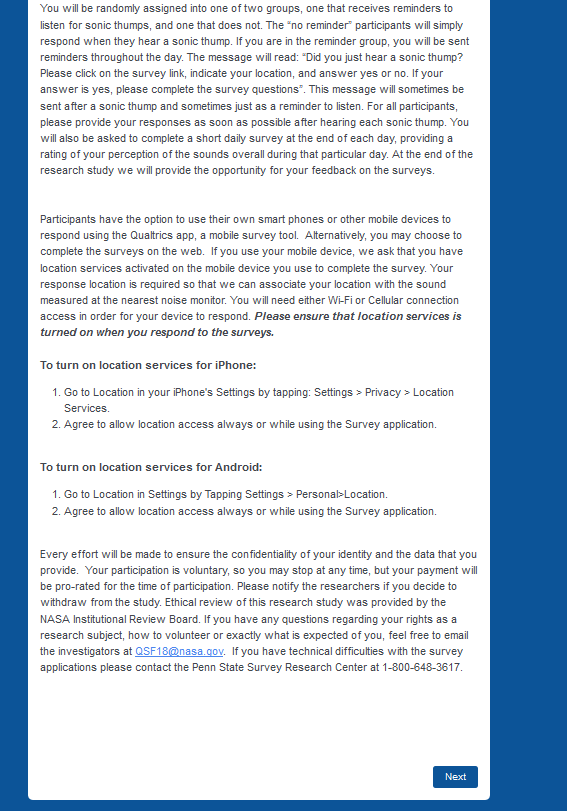 Eligibility to participateWilling to participate: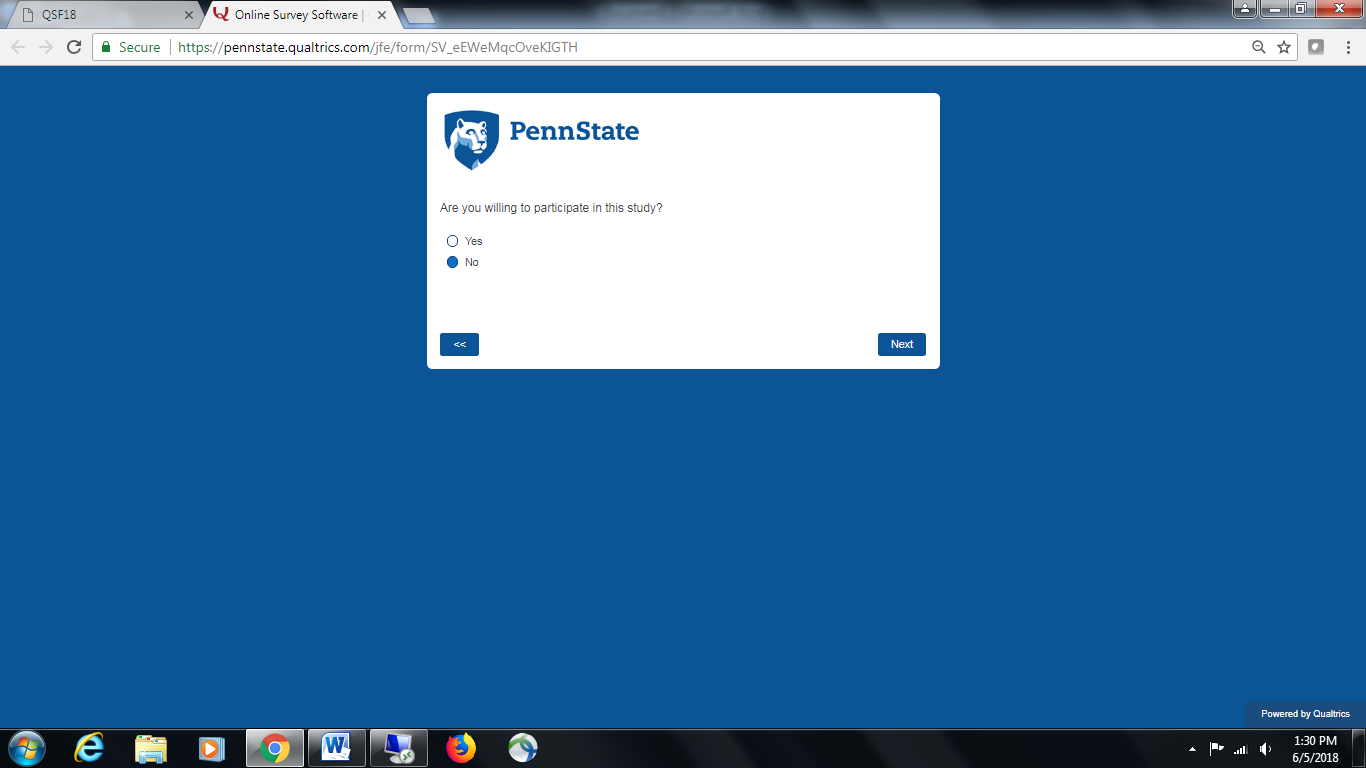 If answer to willing to participate is No: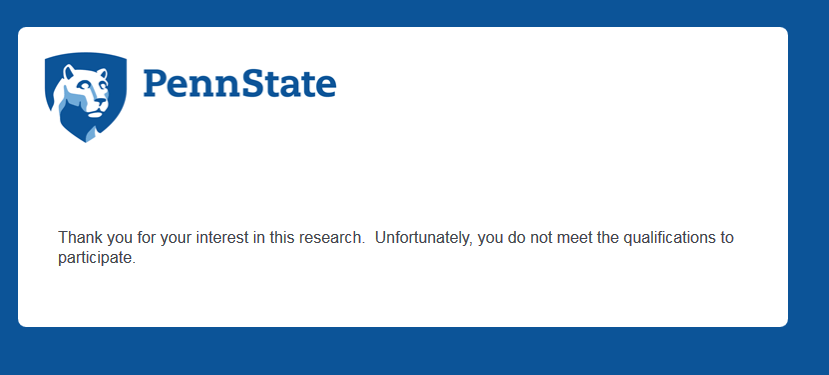 If answer to willing to participate is Yes, inquire about prior media exposure: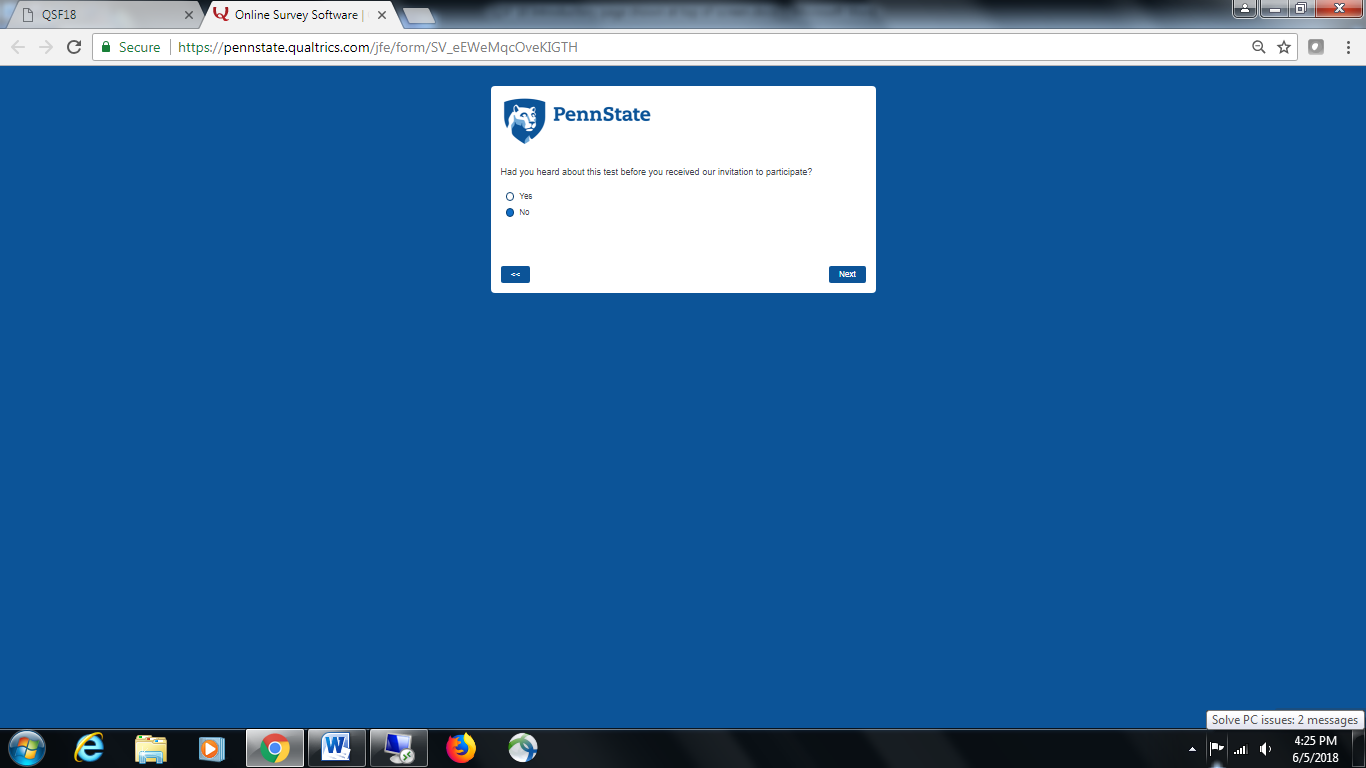 If answer to prior media exposure to test is No, inquire about age: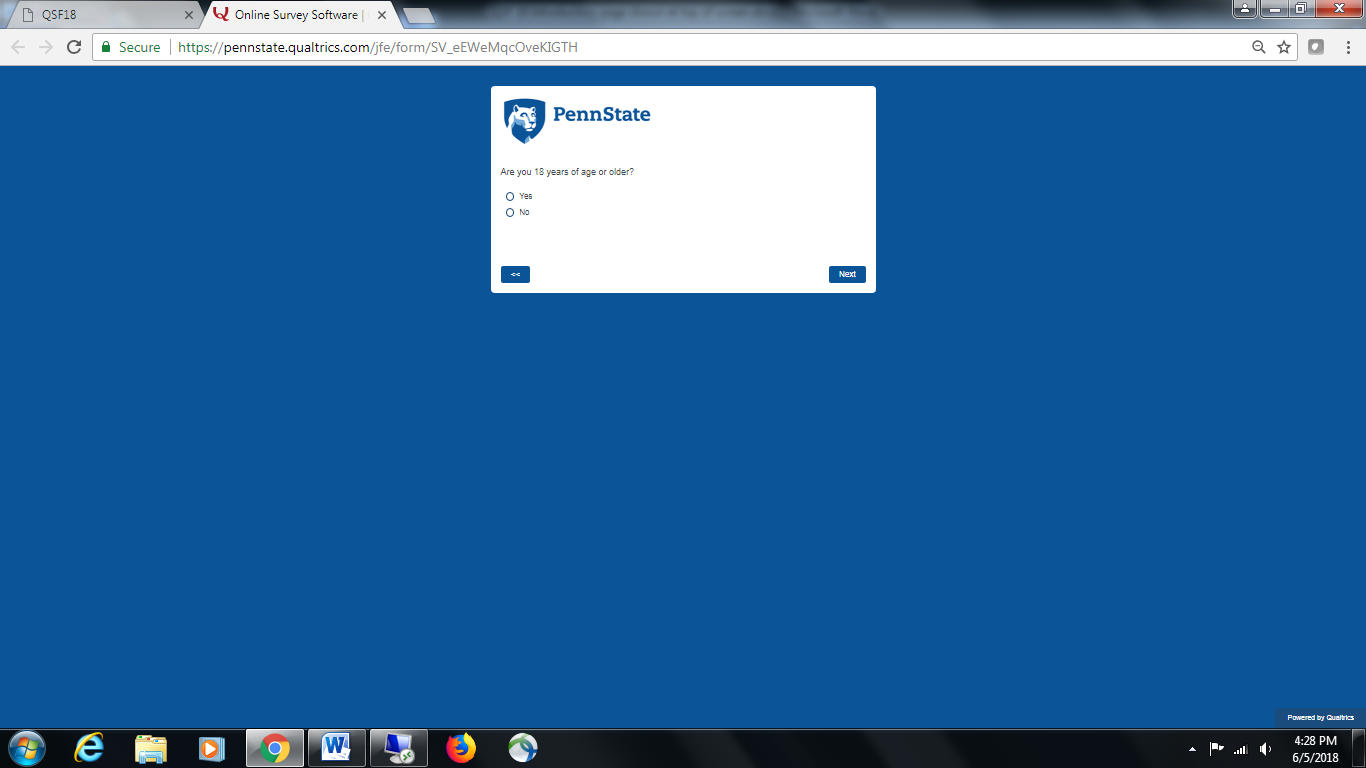 If answer to prior media exposure to test is Yes: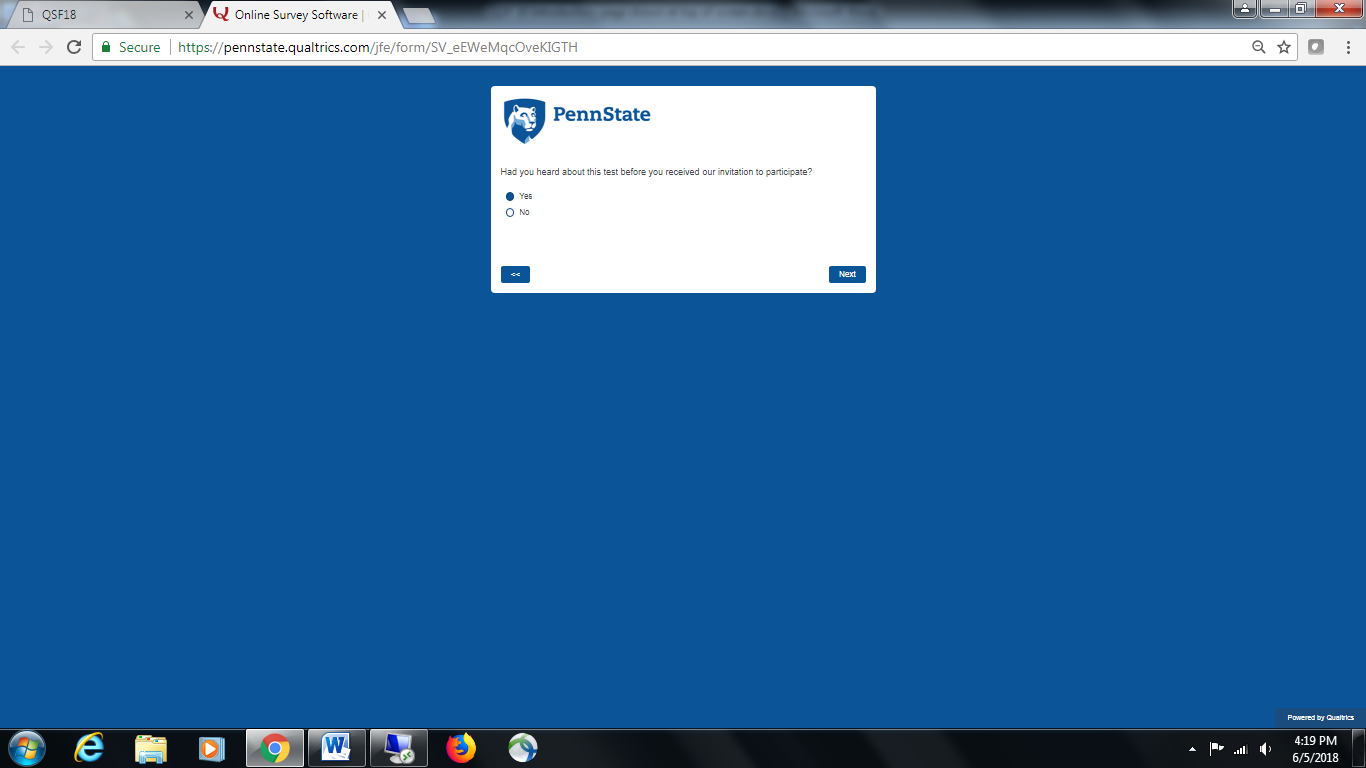 Inquire about media sources and age: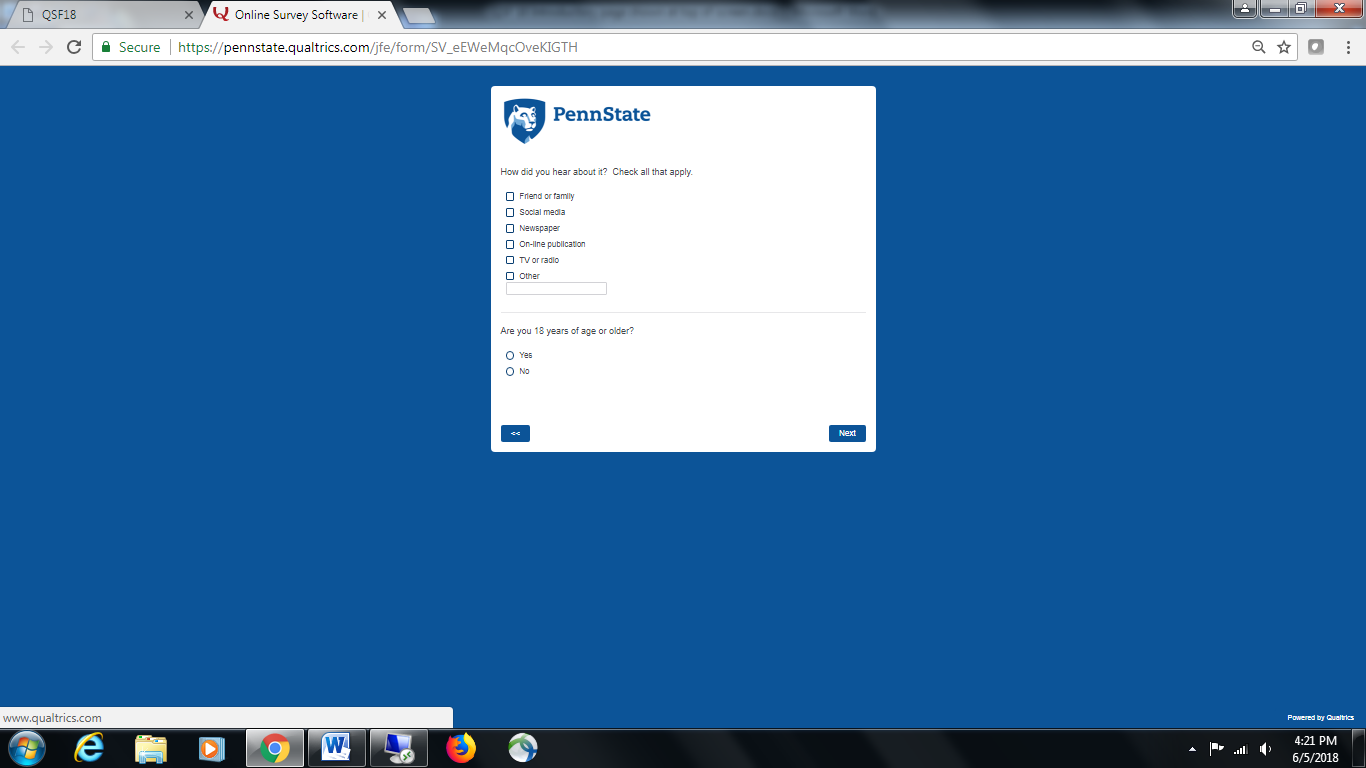 If answer to 18 years of age or older is No:If answer to 18 years of age or older is Yes: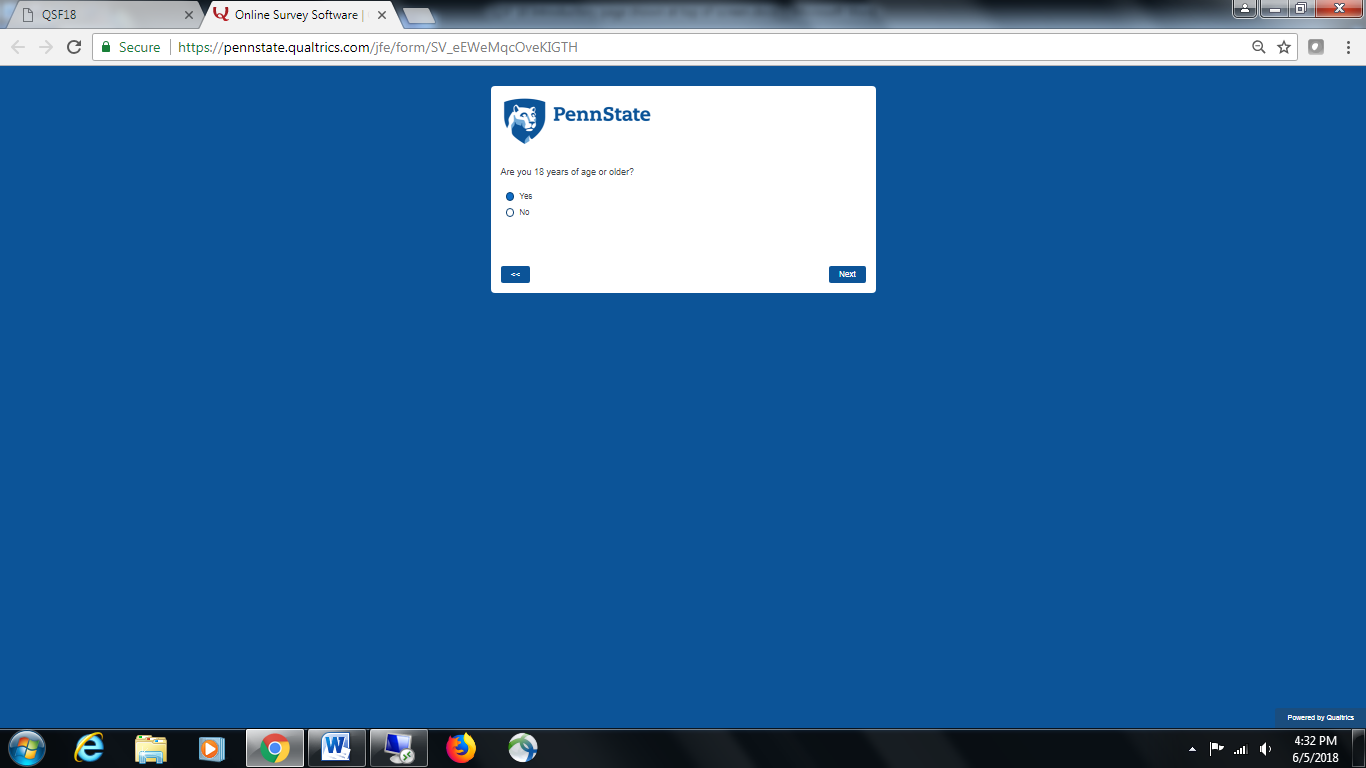 If answer is to 18 years of age is Yes, inquire about locations: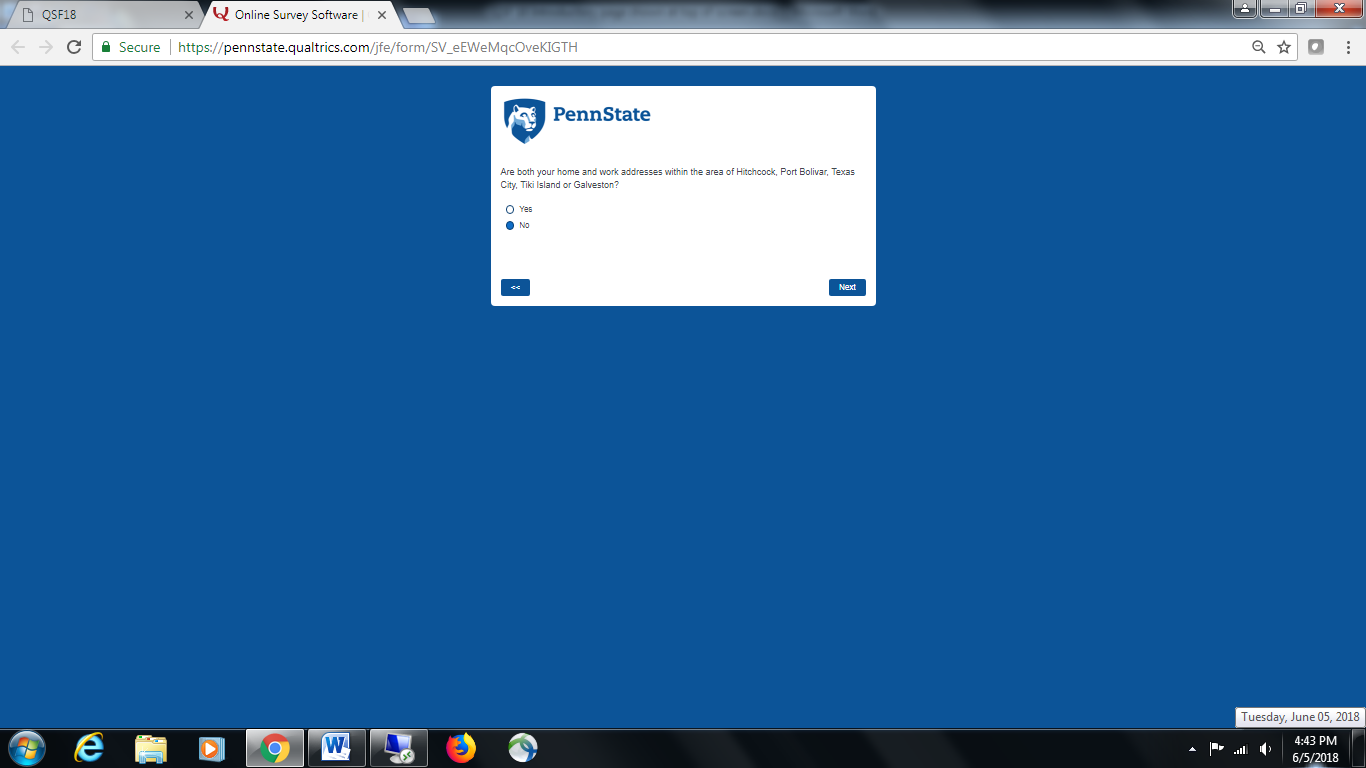 If locations answer is No: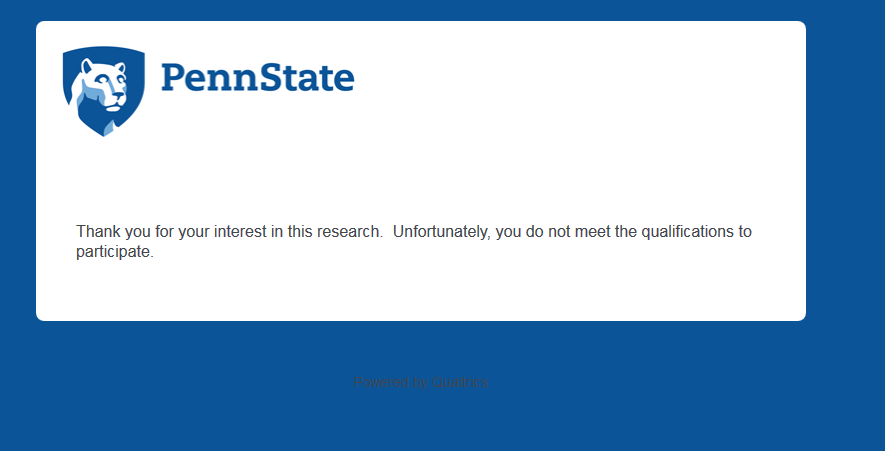 If locations answer is Yes: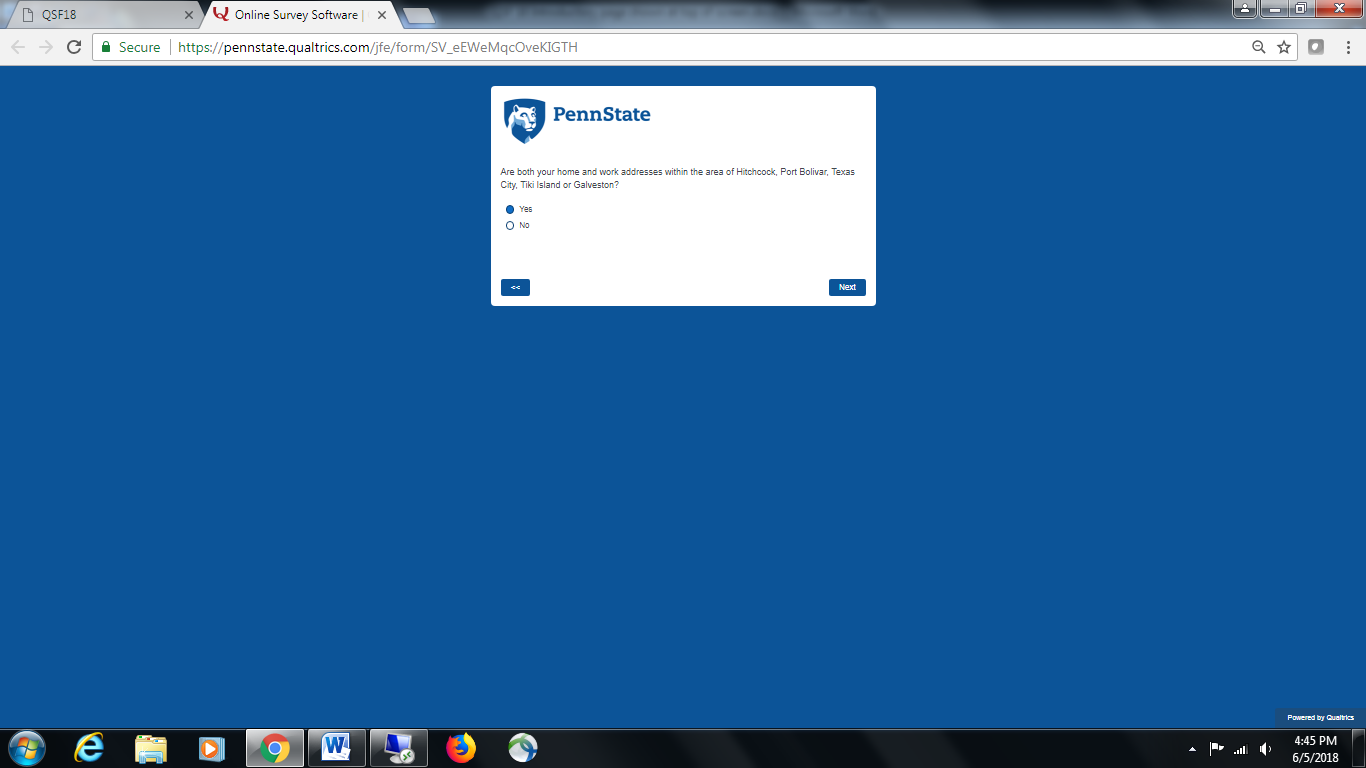 END of Informed Consent and Participation Eligibility Questions. Begin with Background Survey. Background Survey New Survey.  No back button to eligibility questions.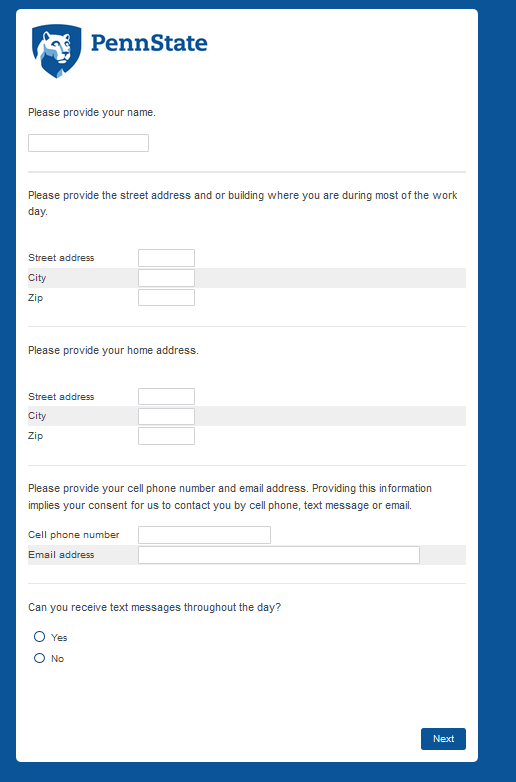 You must provide cell phone or email to proceed. Social and demographics questions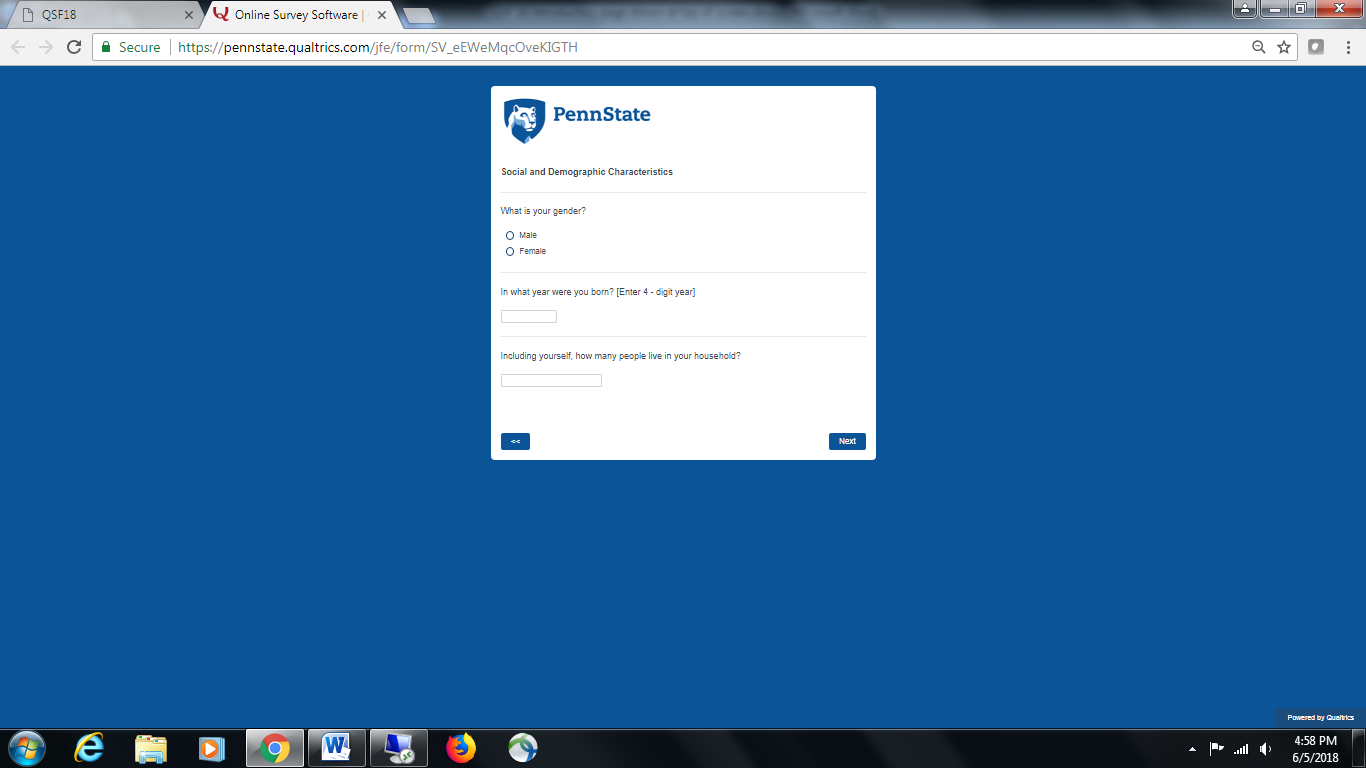 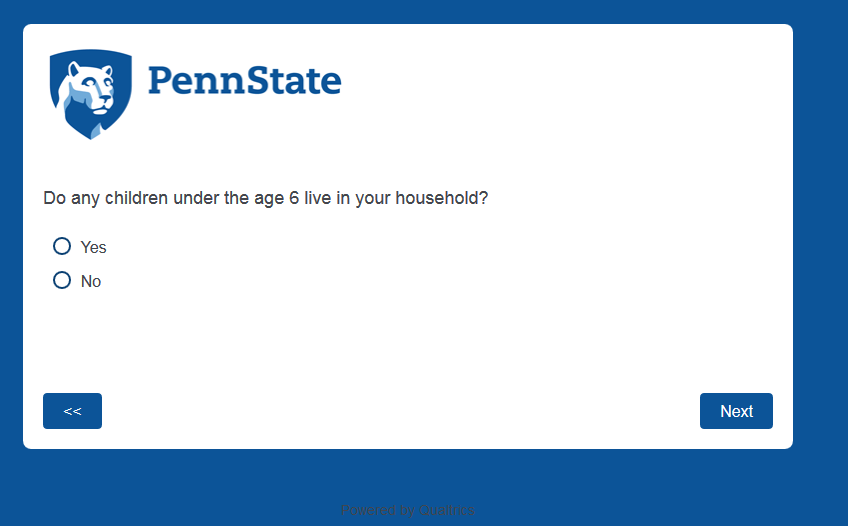 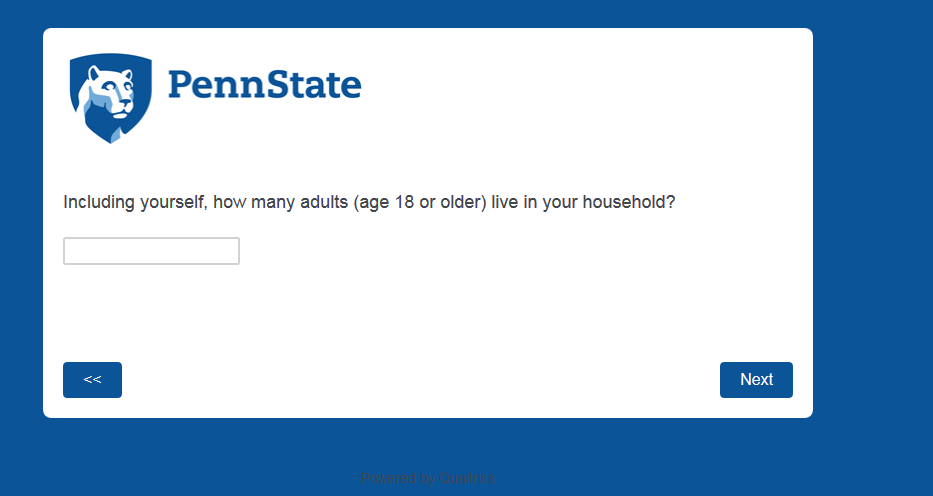 Education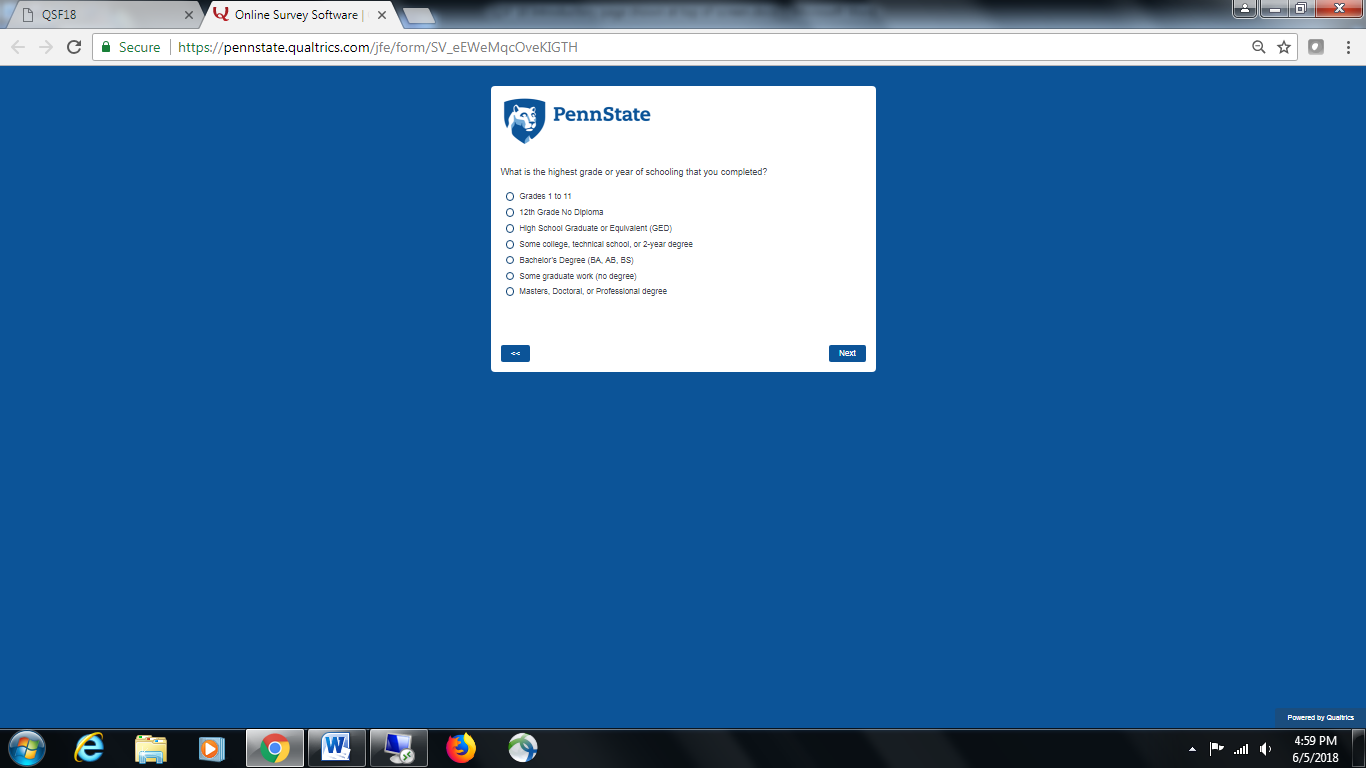 Self-assessment of hearing ability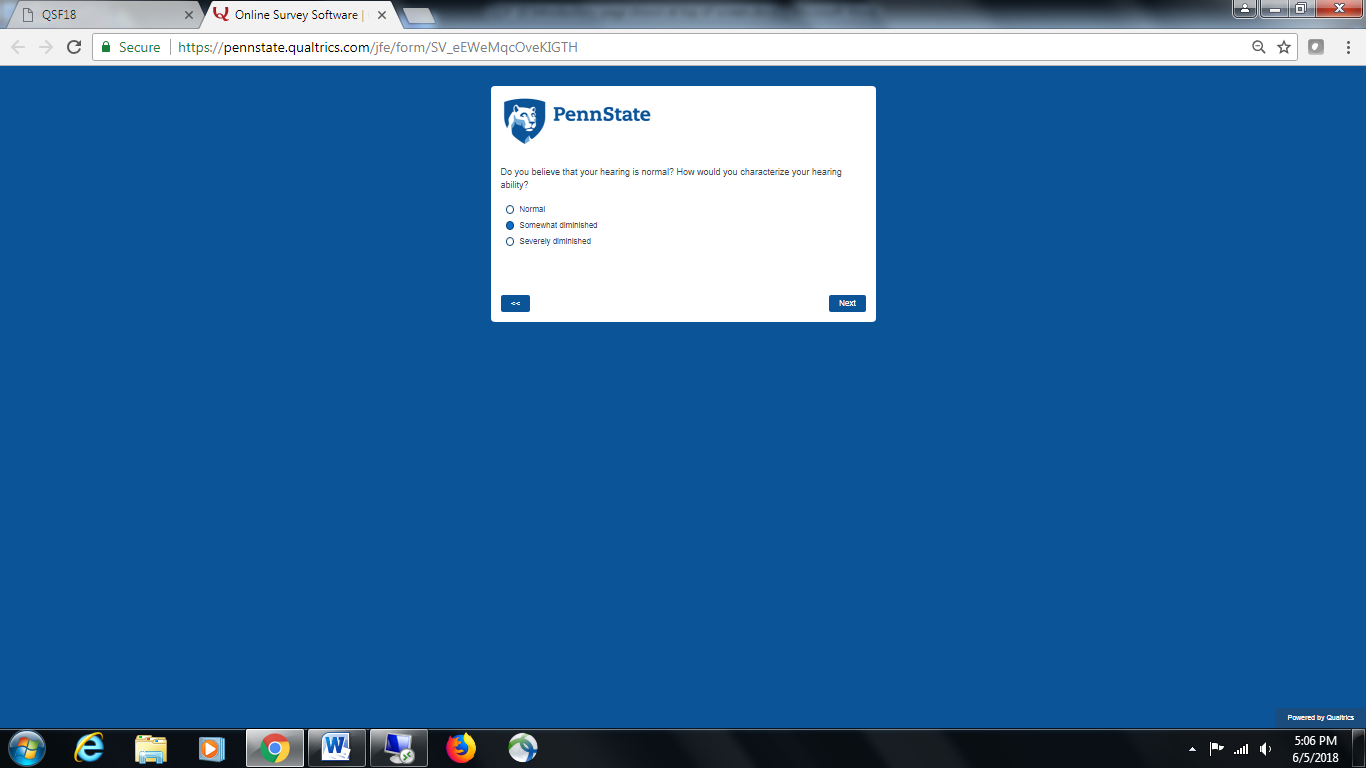 If hearing ability is diminished, inquire about hearing aids.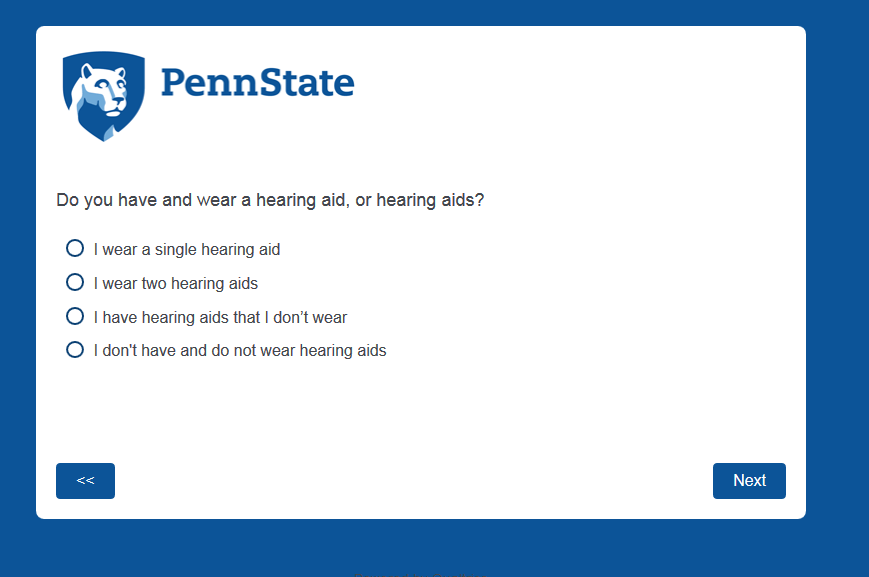 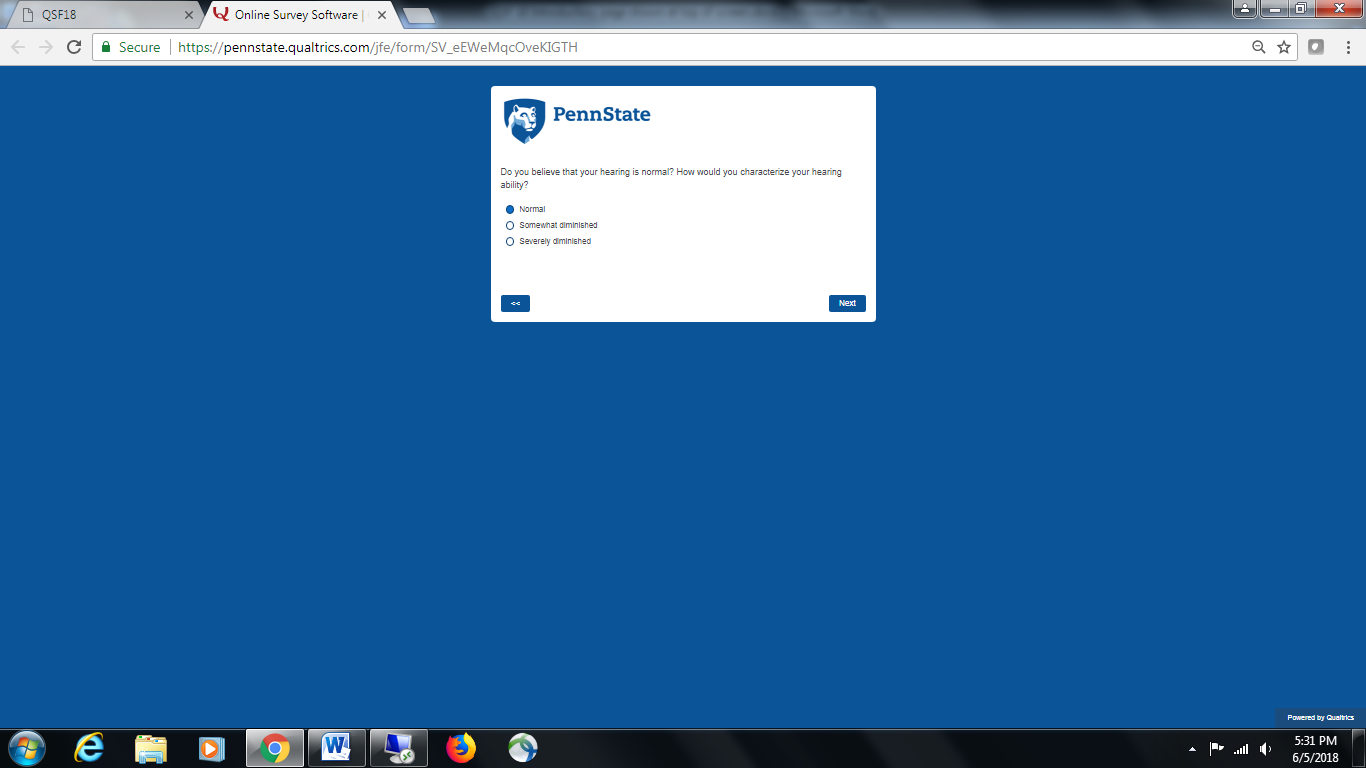 If hearing ability is normal, proceed with House construction questions.House construction and home noise environment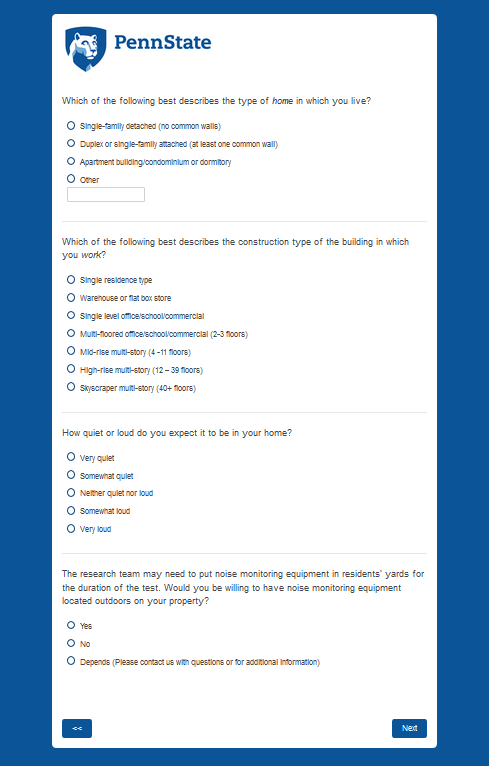 Attitudes and experience with neighborhood noises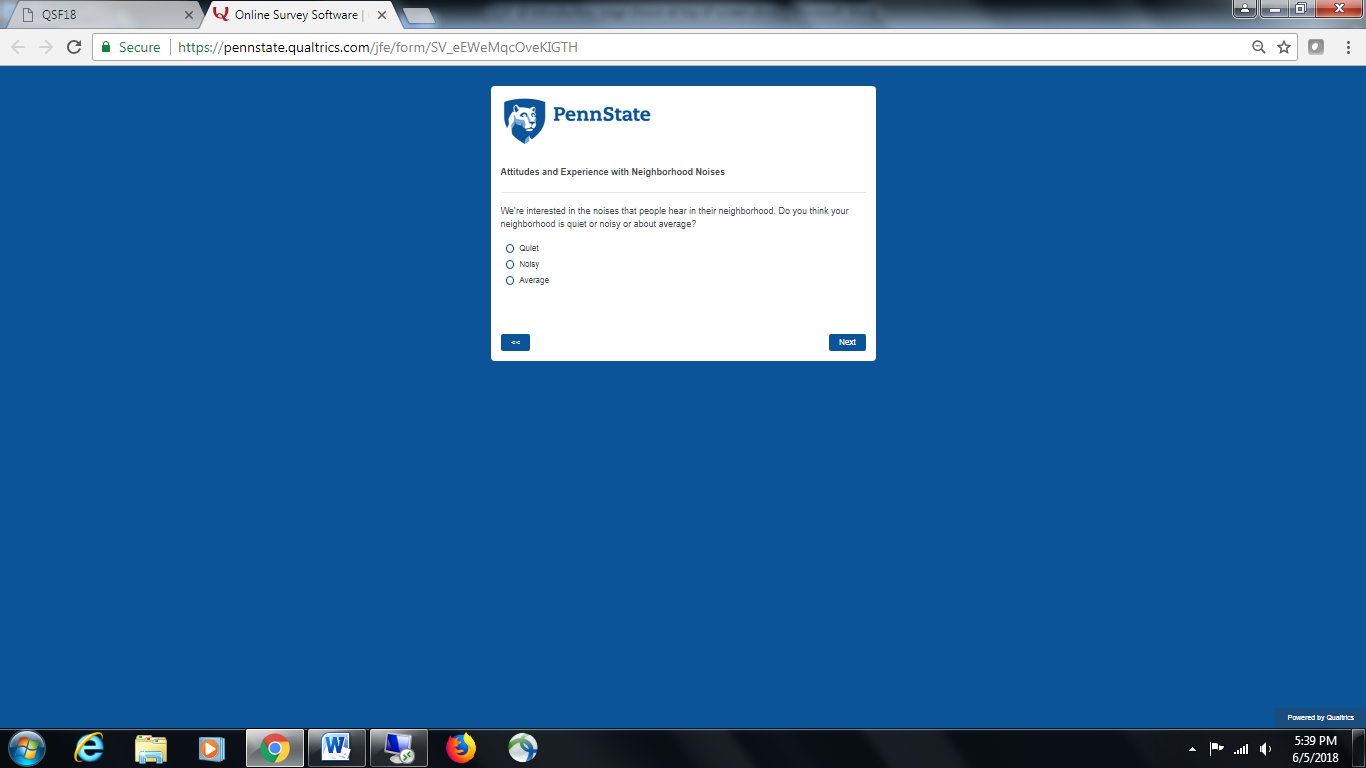 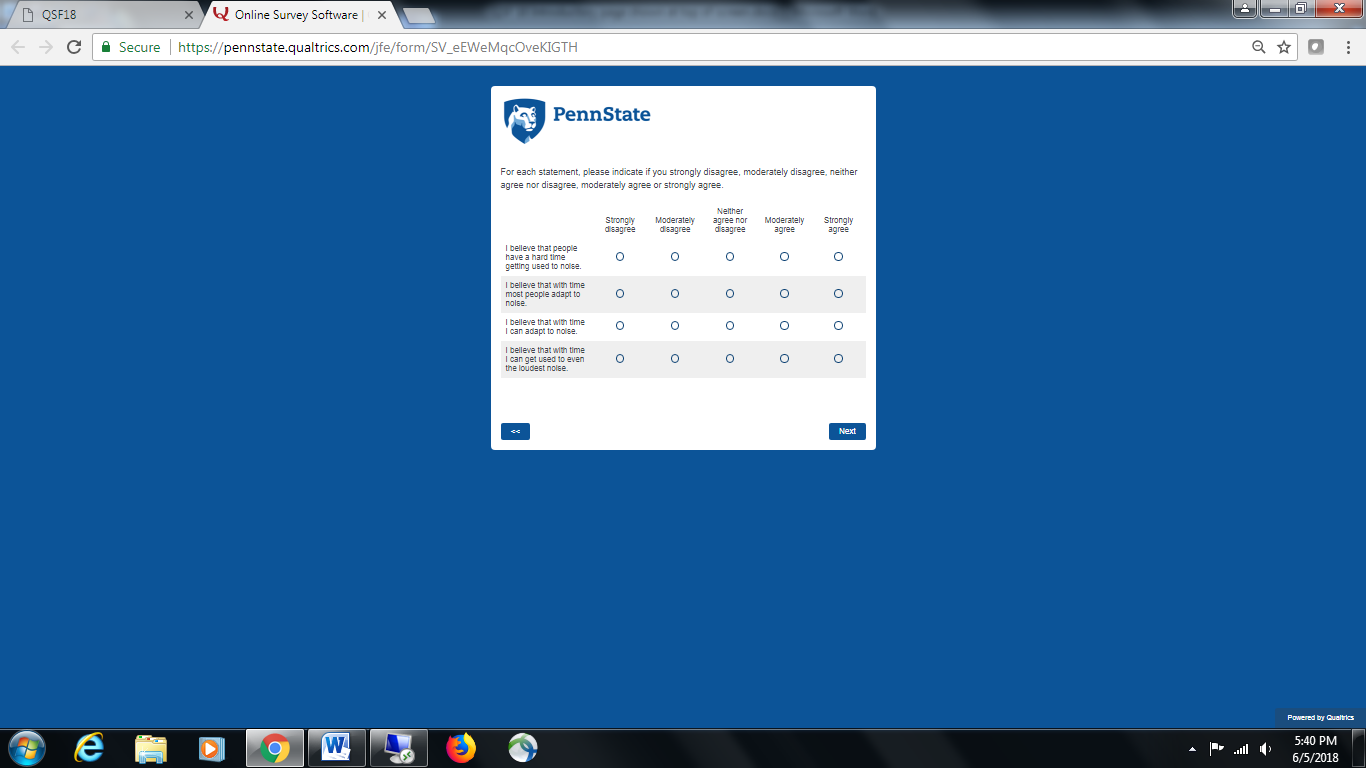 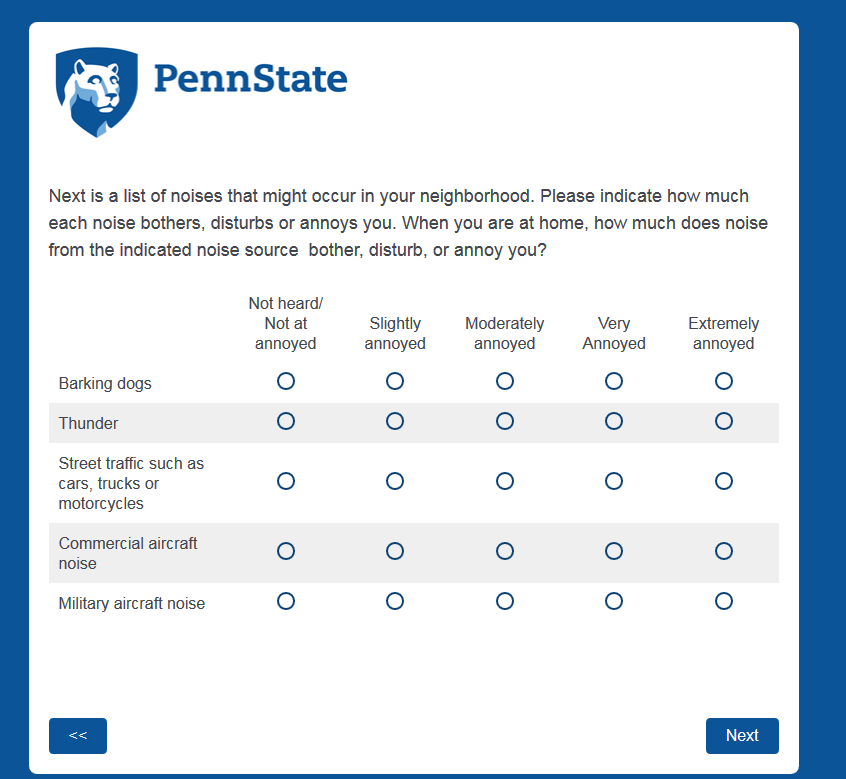 Length of time in current home; Single Event and Daily Summary instructions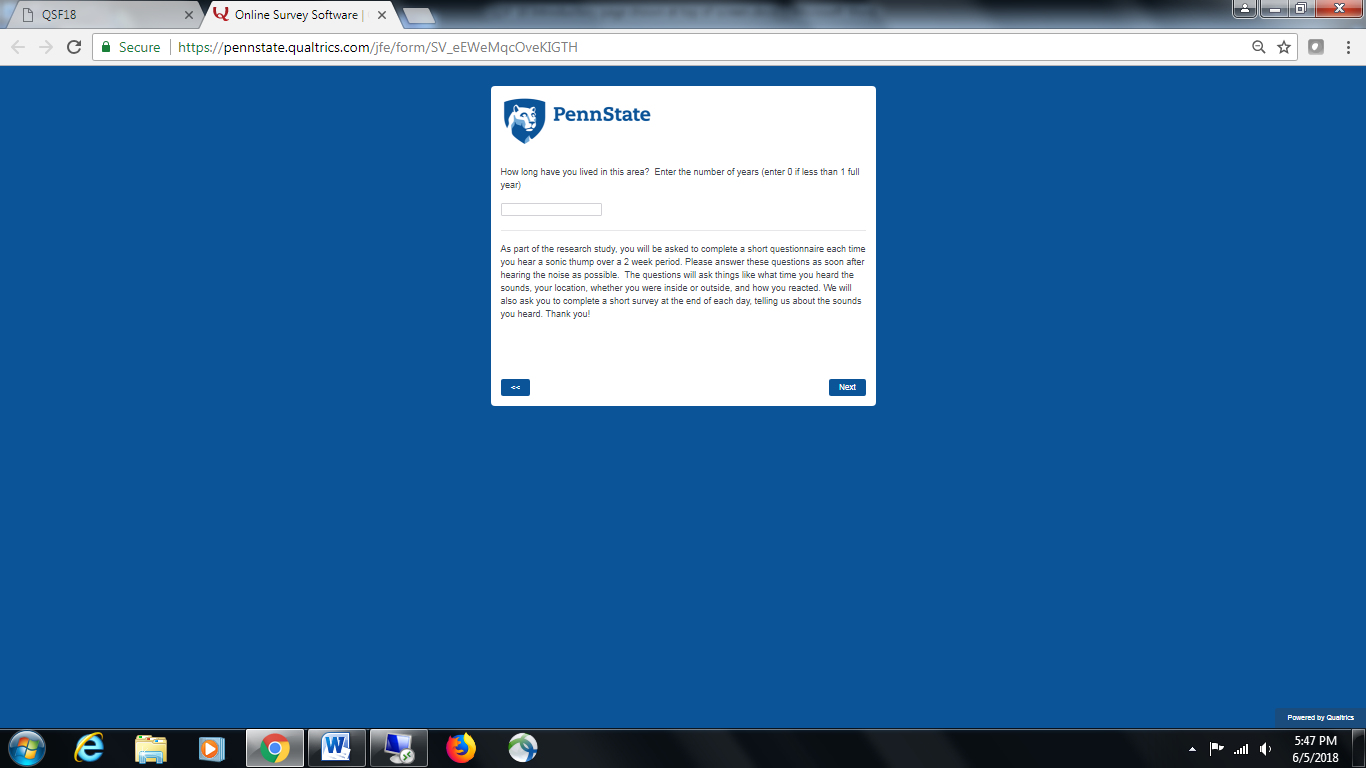 End of Background Survey Thank You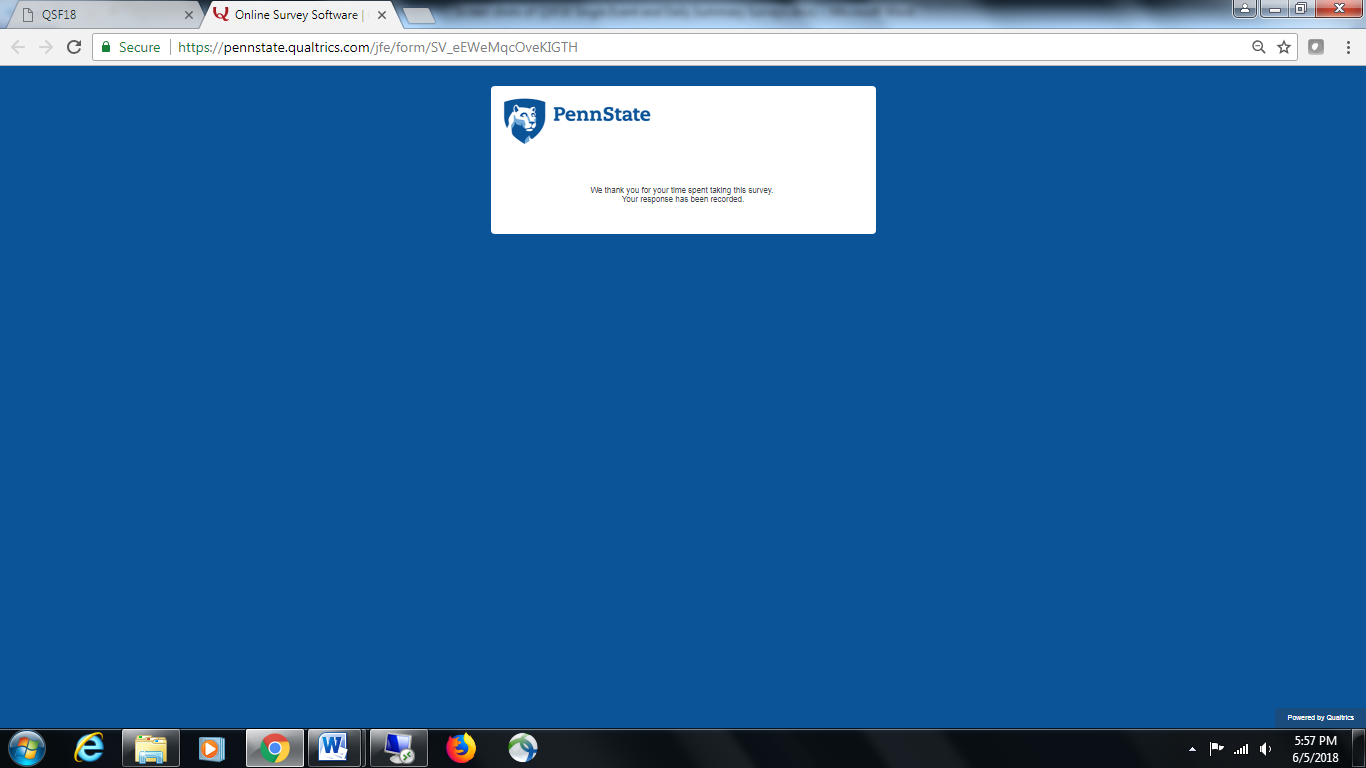 Enrollment Reminder MessageQualtrics will generate a unique link for each respondent.   The reminder message will read: You recently volunteered for a NASA sponsored study.  You are in the reminder message group, so please click the link to verify: (Qualtrics generated small link). Receipt of Reminder Confirmation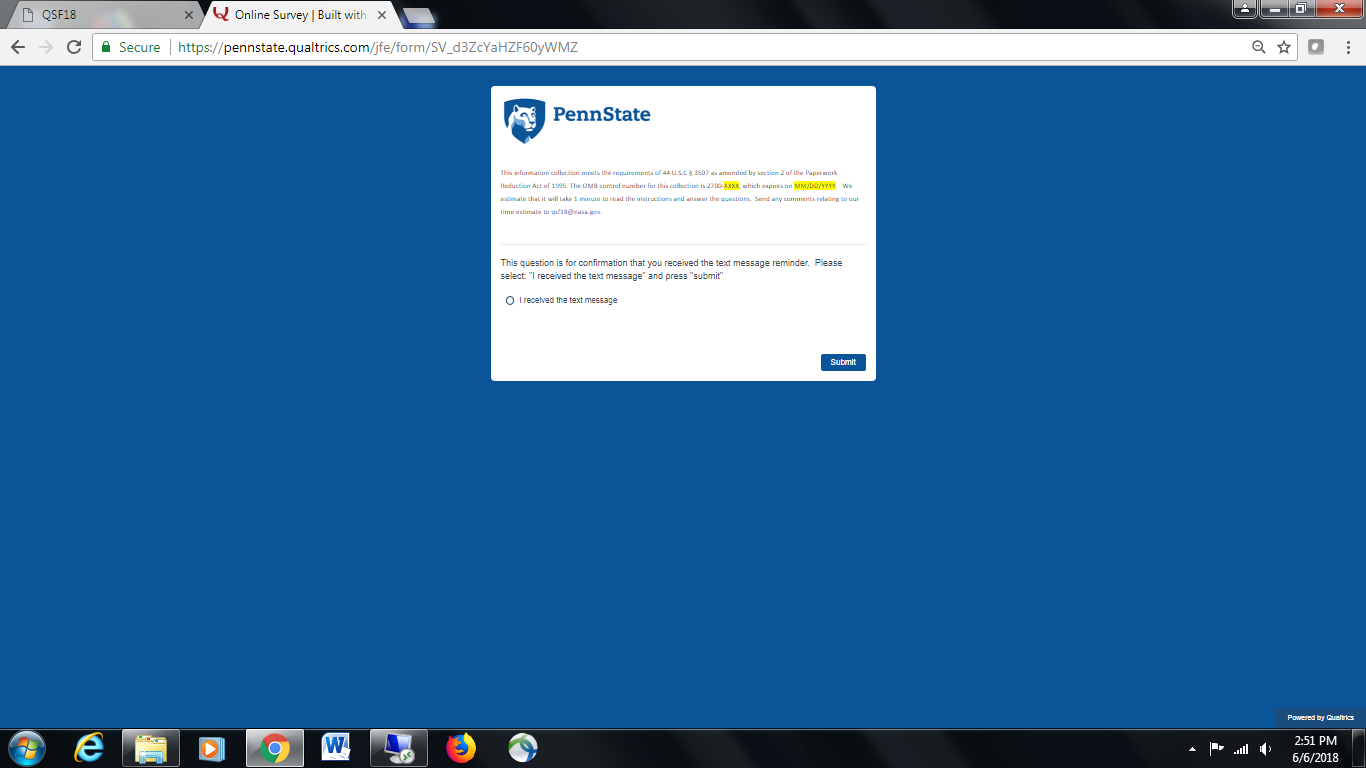 Reminder Confirmation Thank You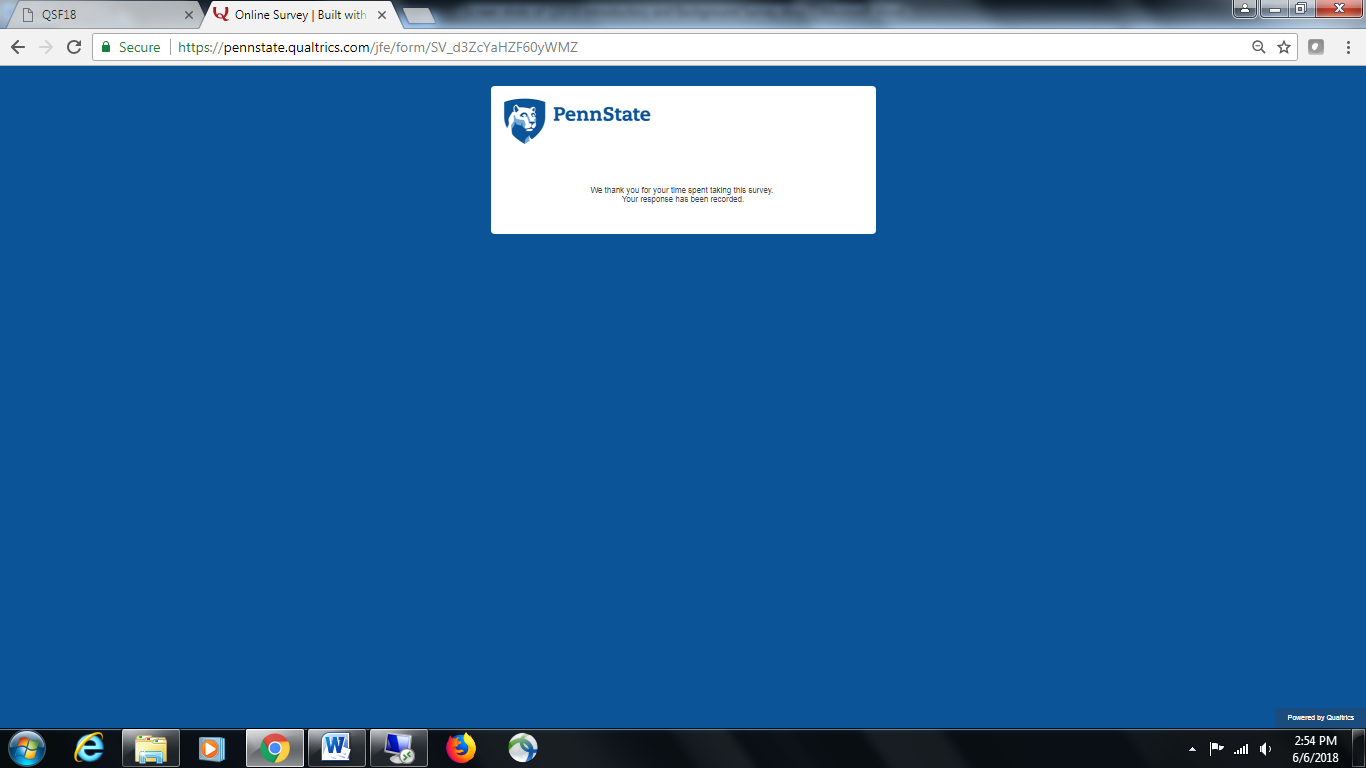 